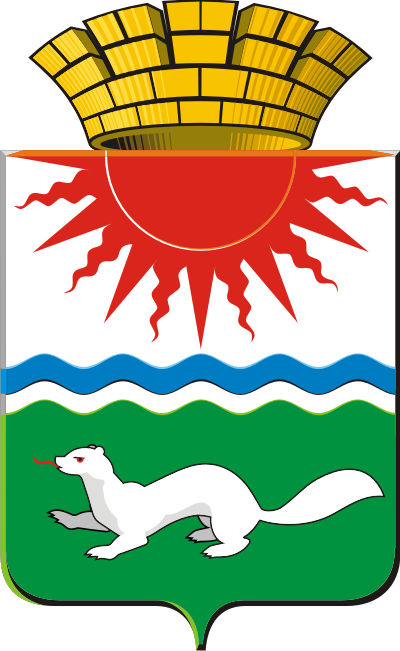 АДМИНИСТРАЦИЯ СОСЬВИНСКОГО ГОРОДСКОГО ОКРУГАПОСТАНОВЛЕНИЕот 28.12.2021 № 811       п.г.т. СосьваО внесении изменений в Порядок организации и проведения плановых и внеплановых проверок муниципальных учреждений и муниципальных унитарных предприятий, подведомственных администрации Сосьвинского городского округа и отраслевым органам администрации Сосьвинского городского округа, при осуществлении ведомственного контроля за соблюдением трудового законодательства и иных нормативных правовых актов, содержащих нормы трудового права, утвержденный постановлением администрации Сосьвинского городского округа от 15.01.2021 № 7 «Об утверждении Порядка организации и проведения плановых и внеплановых проверок муниципальных учреждений и муниципальных унитарных предприятий, подведомственных администрации Сосьвинского городского округа и отраслевым органам администрации Сосьвинского городского округа»В соответствии  со статьей 353.1 Трудового кодекса Российской Федерации, Законом Свердловской области от 25.12.2019 № 139-ОЗ «О ведомственном контроле за соблюдением трудового законодательства и иных нормативных правовых актов, содержащих нормы трудового права, в Свердловской области», с целью проведения ведомственного контроля соблюдения трудового законодательства и иных нормативных правовых актов, содержащих нормы трудового права, в муниципальных учреждениях и муниципальных унитарных предприятиях Сосьвинского городского округа, руководствуясь статьями 27, 30, 45 Устава Сосьвинского городского округа, администрация Сосьвинского городского округаПОСТАНОВЛЯЕТ:1. Внести в Порядок организации и проведения плановых и внеплановых проверок муниципальных учреждений и муниципальных унитарных предприятий, подведомственных администрации Сосьвинского городского округа и отраслевым органам администрации Сосьвинского городского округа, при осуществлении ведомственного контроля за соблюдением трудового законодательства и иных нормативных правовых актов, содержащих нормы трудового права, утвержденный постановлением администрации Сосьвинского городского округа от 15.01.2021 № 7 «Об утверждении Порядка организации и проведения плановых и внеплановых проверок муниципальных учреждений и муниципальных унитарных предприятий, подведомственных администрации Сосьвинского городского округа и отраслевым органам администрации Сосьвинского городского округа» (далее – Порядок), следующие изменения:1) пункт 9 Порядка изложить в новой редакции:«9. В целях организации и проведения плановых и внеплановых проверок подведомственных организаций правовым актом администрации Сосьвинского городского округа создается комиссия.В состав комиссии включаются специалисты отдела социально-экономического развития администрации Сосьвинского городского округа, специалисты отдела бухгалтерского учета администрации Сосьвинского городского округа, специалисты отдела муниципальной службы, юридической и кадровой работы администрации Сосьвинского городского округа, инженер по охране труда Муниципального казенного учреждения «Управление гражданской защиты и хозяйственного обслуживания Сосьвинского городского округа», специалисты отраслевых (функциональных) органов администрации Сосьвинского городского округа, осуществляющих функции и полномочия учредителя в отношении соответствующих подведомственных организаций, а также координацию и регулирование в сфере деятельности подведомственных организаций.»;2) пункт 11 Порядка дополнить абзацами следующего содержания:«Примерный перечень локальных нормативных актов и иных документов, материалов и пояснений, запрашиваемых при проведении проверки, формируется в соответствии с примерным перечнем, предусмотренным приложением № 3 к настоящему Порядку, в зависимости от выбранных основных направлений ведомственного контроля.Перечень основных вопросов, на которые следует обращать внимание уполномоченным должностным лицам при осуществлении ведомственного контроля в подведомственных организациях, предусмотрен приложением № 4 к настоящему Порядку.»;3) пункт 22 Порядка дополнить словами «, который составляется по форме согласно приложению № 5 к настоящему Порядку.»;  4) дополнить Порядок приложениями № 3, 4, 5 (прилагаются).2. Настоящее постановление опубликовать в газете «Серовский рабочий» и разместить на официальном сайте администрации Сосьвинского городского округа.3. Контроль исполнения настоящего постановления возложить на заместителя главы администрации Сосьвинского городского округа по экономике, финансам и социальным вопросам М.В. Семакину.Глава Сосьвинского городского округа         		                                                                        Г.Н. Макаров                                                       Утверждено                                                     постановлением администрации                                                       Сосьвинского городского округа                                                                          от ______________ № ______                                                                                                                                     «Приложение № 3                                                              к Порядку организации и проведения                                                           плановых и внеплановых проверок                                                    муниципальных учреждений и муниципальных унитарных предприятий,                                                            подведомственных администрации                                                          Сосьвинского городского округа,                                                              при осуществлении ведомственного                                                                контроля за соблюдением трудового                                                                    законодательства и иных нормативных                                                                правовых актов, содержащих нормы                               трудового права                                                                     Примерный перечень локальных нормативных актов и иных документов, материалов и пояснений, запрашиваемых при проведении проверки1. Коллективный договор подведомственной организации.2. Правила внутреннего трудового распорядка.3. Локальные нормативные акты подведомственной организации, содержащие нормы трудового права, устанавливающие обязательные требования либо касающиеся трудовой функции работников, в том числе положения об оплате труда, премировании, компенсационных и стимулирующих выплатах.4. Штатное расписание.5. График отпусков.6. Трудовые договоры, журнал регистрации трудовых договоров и изменений к ним.7. Трудовые книжки, книга учета движения трудовых книжек и вкладышей в них. 8. Личные дела руководителей и специалистов, карточки работников (формы Т-2), документы, определяющие трудовые обязанности работников. 9. Приказы по личному составу (о приеме, увольнении, переводе и т.д.).10. Приказы об отпусках, командировках.11. Приказы по основной деятельности.12. Журналы регистрации приказов.13. Табель учета рабочего времени.14. Платежные документы.15. Ведомости на выдачу заработной платы.16. Расчетные листки.17. Список несовершеннолетних работников, работников-инвалидов, беременных женщин и женщин, имеющих детей в возрасте до трех лет.18. Договоры о материальной ответственности.19. Положение об аттестации, приказ о создании аттестационной комиссии, отзывы, аттестационные листы.20. Распорядительные документы о возложении обязанностей специалиста по охране труда, о создании службы охраны труда, иные документы, регламентирующие организацию и контроль за обеспечением требований охраны труда.21. Журнал регистрации инструктажей по охране труда.22. Программы проведения инструктажей по охране труда.23. Распорядительные документы, регламентирующие порядок, форму, периодичность и продолжительность обучения по охране труда.24. Распорядительные документы по проверке знаний требований охраны труда.25. Материалы специальной оценки условий труда (аттестации рабочих мест).26. Журнал регистрации несчастных случаев на производстве.27. Утвержденные списки работников, подлежащих предварительным (периодическим) медицинским осмотрам.28. Документы, подтверждающие организацию прохождения медицинских осмотров и их результаты.29. Утвержденные перечни профессий и должностей, которым положена выдача спецодежды, спецобуви и других средств индивидуальной защиты.30. Сертификаты соответствия и (или) декларации соответствия на все выдаваемые средства индивидуальной защиты.31. Личные карточки учета выдачи средств индивидуальной защиты.32. Личные карточки учета смывающих и обезвреживающих средств.33. Паспорта на используемое оборудование.34. Правила и инструкции по охране труда, утвержденные работодателем.35. Документы, подтверждающие проведение проверки состояния стационарного оборудования и электропроводки аварийного и рабочего освещения, испытание и измерение сопротивления изоляции проводов, кабелей и заземляющих устройств.36. Документы, подтверждающие проведение осмотров зданий и сооружений, осмотров и проверок вентиляционных систем с фиксацией результатов (если требуется соответствующими НПА).37. Иные локальные нормативные акты и документы, необходимые для проведения полной и всесторонней проверки.                                                                         Приложение № 4                                                              к Порядку организации и проведения                                                           плановых и внеплановых проверок                                                    муниципальных учреждений и муниципальных унитарных предприятий,                                                            подведомственных администрации                                                          Сосьвинского городского округа,                                                              при осуществлении ведомственного                                                                контроля за соблюдением трудового                                                                    законодательства и иных нормативных                                                                правовых актов, содержащих нормы                               трудового права                                                                             Перечень основных вопросов, на которые следует обращать внимание уполномоченным должностным лицам при осуществлении ведомственного контроля в подведомственных организациях1 . При проведении проверки по направлению «Социальное партнерство в сфере труда» следует изучить коллективный договор подведомственной организации, обратив внимание на следующие вопросы:стороны социального партнерства, которые заключили коллективный договор, полномочность представителей сторон;содержание коллективного договора и срок его действия;сроки регистрации коллективного договора в соответствующем органе по труду;выполнение работодателем обязанности по ознакомлению поступающих в организацию работников с коллективным договором, иными локальными нормативными актами, а также их доступность для ознакомления работников.2. При проведении проверки по направлению «Трудовой договор» следует обратить внимание на следующие вопросы:содержание трудового договора и срок, на который он заключен;выявление работников, с которыми трудовой договор не заключен и не оформлен в течение  трех  дней  в письменной  форме  при фактическом  допущении к работе;соблюдение оснований для заключения срочного трудового договора;оформление совместительства, установление совмещения профессий, возложение исполнения обязанностей,  расширение  зoн  обслуживания  и увеличение объема работ;наличие и содержание документов, определяющих трудовые обязанности работников в соответствии с занимаемой должностью и выполняемой работой, ознакомление с ними работников;порядок заключения трудового договора, в том числе на:- соблюдение возраста работников, с которыми допускается заключение трудового договора;- соблюдение правил ведения, хранения и заполнения трудовых книжек, ведение книги учета движения трудовых книжек и вкладышей в них;- наличие приказа о назначении лица, ответственного за своевременное и правильное ведение, заполнение, хранение, учет и выдачу трудовых книжек;- соблюдение формы трудового договора, ведение журнала регистрации трудовых договоров (при наличии) и изменений в них;- оформление приема на работу;- ведение личных дел на руководителей и специалистов в соответствии с утвержденным в подведомственной организации положением о порядке формирования и ведения личных дел, определяющим  обязанности  кадровой службы по ведению и оформлению личных дел, а  также  устанавливающим перечень документов, включаемых в личное дело и порядок  их  оформления, порядок хранения личных дел и порядок ознакомления с личным делом;- обязательное проведение медицинских осмотров (обследований) при заключении трудового договора;- установление испытания при приеме на работу и его результаты, порядок прохождения испытательного срока, соблюдение сроков, учета и оформление результатов испытания;изменение трудового договора, в том числе на:- соблюдение порядка осуществления постоянных и временных переводов, перемещений и их оформления;- своевременность и порядок внесения изменений в трудовой договор;- регулирование трудовых отношений с работниками при смене собственника имущества организации, изменении ее подведомственности или реорганизации;- основания и соблюдение порядка отстранения работника от работы;порядок и оформление прекращения трудового договора, в том числе на правильность применения норм Трудового кодекса Российской Федерации при определении оснований прекращения трудовых договоров;проведение в организации в проверяемом периоде или планирование в перспективе сокращения численности или штата работников,  а  также соответствие проводимой работы по сокращению численности или штата работников требованиям Трудового кодекса Российской Федерации и иным нормативным правовым актам;наличие в отчетном периоде исков к подведомственной организации от уволенных работников о восстановлении на работе, а также случаи незаконных увольнений (примеры);защиту персональных данных работников.3. При проведении проверки по направлению «Рабочее время» следует обратить внимание на следующие вопросы:наличие в подведомственной организации Правил внутреннего трудового распорядка и их содержание;соблюдение нормальной продолжительности рабочего времени; ведение табеля учета рабочего времени;соблюдение сокращенной продолжительности рабочего времени отдельных категорий работников;соблюдение продолжительности ежедневной работы (смены), работы накануне праздничных и выходных дней, в ночное время;соблюдение ограничений по привлечению к работе в ночное время отдельных категорий работников;порядок и основания привлечения работников к сверхурочной работе; соблюдение ограничений по привлечению к сверхурочной работе отдельных категорий работников;установление режима рабочего времени, в том числе ненормированного рабочего дня, работы в режиме гибкого рабочем о времени, сменной работы и суммированного учета рабочего времени;наличие при сменной работе графика сменности, соблюдение порядка его утверждения и введения в действие;установленную продолжительность рабочего времени за учетный период (месяц, квартал, но не более года) при суммированном учете рабочего времени;основания и обоснованность разделения рабочего дня на части.4. При проведении проверки по направлению «Время отдыха» следует обратить внимание на следующие вопросы:установление перерывов для отдыха и питания, для обогревания и отдыха; соблюдение продолжительности еженедельного непрерывного отдыха,предоставление выходных дней и нерабочих праздничных дней;случаи привлечения работников к работе в выходные и праздничные дни, основания и порядок;предоставление ежегодного основного и дополнительных (за ненормированный рабочий день, за особый характер работы, за вредные условия труда) оплачиваемых отпусков;наличие графика отпусков на текущий календарный год, утвержденный в установленные сроки с учетом мнения выборного органа первичной профсоюзной организации, форма графика;уведомление работников о предоставляемых отпусках, своевременность издания приказов о предоставлении отпуска работнику, их соответствие утвержденному графику отпусков и унифицированным формам, ознакомление с ними работников, ведение журнала регистрации данных приказов (при наличии), а также порядок предоставления ежегодных оплачиваемых отпусков;соблюдение правил продления или перенесения ежегодного  отпуска, основания;разделение ежегодного оплачиваемого отпуска на части и отзыв из отпуска; соблюдение правил замены ежегодного оплачиваемого отпуска денежной компенсацией, а также реализацию права на отпуск при увольнении работника.5. При проведении  проверки  по направлению  «Оплата  и нормирование труда» следует обратить внимание на следующие вопросы:соблюдение государственных гарантий по оплате труда, в том числе выплаты заработной платы не ниже минимального размера оплаты труда, установленного в Свердловской области;наличие в организации локальных нормативных актов по оплате труда и их выполнение: коллективного договора (содержание раздела об оплате труда, его приложение, касающиеся соответствующих вопросов, реальное исполнение);документы (приказы, распоряжения, положения) по системе оплаты труда, премированию, выплате надбавок, коэффициентов, льгот;соответствие законодательству установленных размеров тарифных ставок, окладов,  премий,  иных   поощрительных   выплат   работникам,   включая руководит елей, специалистов и служащих, рабочих, временных работников, совместителей, их закрепление в трудовом договоре с работником;правомерность индексации оплаты труда и соблюдение при этом прав работников;оплату дополнительных выходных дней и отпусков;законность удержаний из заработной платы и их размер, в том числе в рамках материальной ответственности (убедиться в законности оформления материально ответственных лиц и правомерности  возмещения  ущерба организации), штрафов, налогов и сборов, по решению суда и других органов, применяющих денежные взыскания;правомерность применения денежных поощрений за успехи в работе и недопустимость денежного воздействия работодатель на работника помимо законных форм дисциплинарной и материальной ответственности.Обратить особое внимание на недопустимость применения работодателем штрафа в качестве дисциплинарного воздействия:за правомерность установления выплат за стаж работы; за почетные звания; водителям за категорийность;высококвалифицированным рабочим, занятым на важных и ответственных работах, особо важных и особо ответственных работах, и других стимулирующих и компенсационных выплат, установленных в подведомственной организации по специфике отрасли;соблюдение сроков расчета при увольнении;обеспечение прав работников на соответствующую оплату труда в условиях, отклоняющихся от нормальных, и других случаях (выборочно, по конкретному обжалуемому случаю либо всего персонала):- производство доплат к основной оплате труда за совмещение профессий (должностей) или за  выполнение  обязанностей  временно  отсутствующего работника (по соглашению сторон);- повышенный размер оплаты труда на тяжелых работах и на работах с вредными, опасными или иными особыми условиями труда;- соблюдение  требований  законодательства по организации  работ  и их оплате в повышенном размере при сверхурочных работах, работах в ночное время, выходные и нерабочие праздничные дни, при разделении рабочей смены на части;- соблюдение норм о государственных гарантиях  и  компенсациях  при переводе на другую работу;- совмещение работы с обучением, повышением квалификации;- прекращении трудовых отношений по инициативе работодателя;- при наступлении  временной нетрудоспособности;- несчастном случае на производстве и профзаболевании;- своевременность начисления и выплаты работникам заработной платы в установленные в организации сроки (не реже чем каждые полмесяца), исполнение сроков выплат отпускных и расчетов при увольнении, выдача ежемесячно работникам расчетных листков;- соблюдение двухмесячного срока извещения работника о введении новых условий оплаты труда или изменении условий оплаты труда;- порядок оформления и оплаты простоев по вине работодателя;- обеспечение нормальных условий работы для выполнения норм выработки.Выборочно проверяются правильность расчетов среднего заработка в проверяемой организации и, соответственно, расчеты отпускных, компенсаций за отпуск и других сумм.В качестве самостоятельного изучается вопрос имеющейся задолженности по оплате труда за весь период (квартал, год):проверяется начисленная и выплаченная зарплата (в книгах по начислению зарплаты, приходных и расходных кассовых ордерах, платежных ведомостях, кассовых отчетах по выплате зарплаты);устанавливается сумма задолженности  по заработной плате;запрашиваются объяснения руководителя и главного бухгалтера по причинам образования задолженности и несвоевременных выплат;анализируется деятельность руководства организации по ликвидации задолженности.6. При проведении проверки по направлению «Гарантии и компенсации, предоставляемые работникам» следует обратить внимание на следующие вопросы:соблюдение гарантий при направлении	работников в служебные командировки, другие служебные поездки и переезде	на работу в другую местность, в том числе на:- порядок их оформление;- возмещение расходов,	связанных	со служебной командировкой, их размеры;- соблюдение   гарантий  и  компенсаций работникам при исполнении ими государственных и общественных обязанностей;соблюдение гарантий  и  компенсаций  работникам, совмещающим работу с обучением, в том числе на:  - соблюдение порядка предоставления указанных гарантий и компенсаций;- своевременное предоставление дополнительных (учебных) отпусков с сохранением среднего заработка, их учет, основания предоставления;- наличие в коллективном или трудовом договоре положений, касающихся предоставления указанных гарантий и компенсаций работникам, совмещающим работу с обучением в образовательных учреждениях, не имеющих государственной аккредитации;соблюдение гарантий и компенсаций работникам, связанных с расторжением трудового договора, в том числе на:- выплату выходных пособий при увольнении работников, их размер;- соблюдение преимущественного права на оставление на работе при сокращении численности или штата работников;- соблюдение дополнительных гарантий и компенсаций работникам при ликвидации организации, сокращении численности или штата работников;соблюдение гарантий при:- переводе работника на нижеоплачиваемую работу;- временной нетрудоспособности работника;- несчастном случае на производстве и профессиональном заболевании;- направлении работника на медицинский осмотр;- направлении работников для повышения  квалификации. 7. При проведении проверки по направлению «Трудовой распорядок и дисциплина труда» следует обратить внимание на следующие вопросы:наличие Правил внутреннего трудового распорядка в подведомственной организации; создание работодателем условий, необходимых для соблюдения работниками дисциплины труда; применение поощрений за труд; установление правомерности наложения дисциплинарного взыскания в зависимости от тяжести совершенного проступка;соблюдение порядка применения дисциплинарных взысканий и их снятия. (получение письменных объяснений, соблюдение сроков, ознакомление работников с приказом о наложении взыскания под роспись в течение 3-х рабочих дней).8. При проведении проверки по направлению «Квалификация работников, аттестация работников, профессиональные стандарты, подготовка и дополнительное профессиональное образование работников» следует обратить внимание на следующие вопросы:наличие в подведомственной организации Положения о проведении аттестации, утвержденного в установленном порядке; наличие аттестационной комиссии в подведомственной организации:издание приказов о проведении аттестации, о графике аттестации, ознакомление с соответствующими приказами работников, подлежащих аттестации, а также иного документального обеспечения порядка проведения аттестации; порядок проведения аттестации; наличие отзывов и оформленных аттестационных листов в личных делах работников; 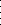 соблюдение прав и исполнение обязанностей работодателем при профессиональном обучении работников и получении ими дополнительного профессионального образования; заключение ученических договоров, их соответствие требованиям трудового законодательства и исполнение; применение профессиональных стандартов.9. При проведении проверки по направлению «Охрана труда» следует обратить внимание на следующие вопросы:организация системы управления охраной труда; организация контроля за состоянием условий труда на рабочих местах (производственный контроль, поверка инструментов и оборудования, описание технологических процессов, знаки безопасности и т.д.); наличие в штатном расписании должности специалиста по охране труда, распорядительных документов в отношении лица на которого возложены обязанности специалиста. по охране труда или гражданско-правового договора о привлечении организации или специалиста, оказывающих услуги в области охраны труда; проведение вводного, первичного, повторного, внепланового, целевого инструктажей по охране труда, наличие программ проведения соответствующих инструктажей, журналов регистрации инструктажей; разработка и утверждение правил и инструкций по охране труда; организация обучения по охране труда и проверки знаний требований охраны труда, оформление договоров с обучающими организациями, протоколов заседаний комиссий по проверке знаний требований охраны труда работников, удостоверений о проверке знаний требований охраны труда работников, удостоверений о проверке знаний требований охраны труда; подготовка (обучение) работников по вопросам электробезопасности„ присвоение групп по электробезопасности в т.ч. неэлектротехническому персоналу; наличие комплекта нормативных правовых актов, содержащих требования охраны труда в соответствии со спецификой своей деятельности; работа комитетов (комиссий) по охране труда (при наличии); проведение специальной оценки условий труда, ознакомление работников с ее результатами; наличие и ведение журнала регистрации несчастных случаев на производстве; проведение предварительных и периодических медицинских осмотров; наличие локальных нормативных актов, регулирующих выдачу работникам средств индивидуальной защиты, документов, подтверждающих выдачу работникам средств индивидуальной защиты, сертификатов соответствия на все выдаваемые средства индивидуальной зашиты; обеспечение работников смывающими и обезвреживающими средствами, их учет;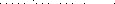 наличие аптечки для оказания первой помощи работникам.10. При проведении проверки по направлению «Материальная ответственность сторон трудового договора» следует обратить внимание на следующие вопросы:случаи возникновения материальной ответственности работодателя; случаи возникновения материальной ответственности работника, в том числе на:- порядок установления материальной ответственности работника, оформление, заключение письменных договоров о полной материальной ответственности;- соблюдение пределов материальной ответственности работников; - возникновение в подведомственной организации случаев полной материальной ответственности;- соблюдение порядка взыскания ущерба.11. При проведении проверки по направлению «Особенности регулирования труда отдельных категорий работников» следует обратить внимание на: рассмотрение вопросов, касающихся регулирования труда отдельных категорий работников, на соблюдение особенностей регулирования труда: 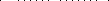 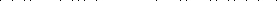 женщин и лиц с семейными обязанностями; работников в возрасте до восемнадцати лет; лиц, работающих по совместительству; работников, заключивших трудовой договор на срок до двух месяцев; работников, занятых на сезонных работах; других категорий работников, выделяемых трудовым законодательством и иными нормативными правовыми актами, содержащими нормы трудового права.                                                                         Приложение № 5                                                              к Порядку организации и проведения                                                           плановых и внеплановых проверок                                                    муниципальных учреждений и муниципальных унитарных предприятий,                                                            подведомственных администрации                                                          Сосьвинского городского округа,                                                              при осуществлении ведомственного                                                                контроля за соблюдением трудового                                                                    законодательства и иных нормативных                                                                правовых актов, содержащих нормы                                                               трудового права»                                                                           Отчет               о принятых мерах по устранению выявленных нарушений и их предупреждению по акту проверки от «___» ________ 20 ____ года_________                           _________________________                     _____________         (дата)                                                     (подпись руководителя подведомственной                                    (расшифровка подписи)                                                     организации, заверенная печатью (при наличии)№ п/пЛицо, ответственное за исполнение (Ф.И.О., должность)Выявленные нарушения Меры, принятые по результатам проверки 